Úvodní slovoVážené členky a členové Sdružení místních samospráv České republiky, vážení přátelé,je zde nové programové období 2014-2020, které má za úkol přispět k naplňování strategie EU 2020 - Strategie pro inteligentní a udržitelný růst podporující začlenění.V tomto kratším souboru budou charakterizovány OP přeshraniční spolupráce ČR s jejími sousedy.Obecné podmínky a doporučeníV této krátké kapitole budou představeny obecné podmínky operačních programů a doporučení, které mohou být přínosem pro žadatele, kteří nemají s dotacemi dostatek zkušeností.Závazné dokumenty pro přípravu žádosti jsou pro žadatele:Programový dokument jednotlivých OPPravidla pro žadatele a příjemce podpory v jednotlivých OP 2014–2020Obecné podmínky pro podání žádostiVýzva pro podávání žádostiPro úspěšné podání, resp. přijetí žádosti musí být splněny následující podmínky:Projekt je v souladu s výzvou pro podávání žádostí, dle které je žádost podávánaŽadatel splňuje kritéria oprávněného žadateleVýdaje, na jejichž úhradu je požadována podpora, splňují obecná a specifická kritéria způsobilých výdajůSplnění limitu min./max. způsobilých výdajů dle jednotlivých specifických cílůProjekt musí mít pozitivní vliv na životní prostředíProjekt musí být v souladu se všemi právními předpisy ČR a EU a horizontálními prioritami EUProjekt musí splňovat věcné náplně definovaných aktivit dle jednotlivých specifických cílůŽadatel není (nebude) v rámci stejného projektu současně příjemcem podpory z ostatních operačních programů, iniciativ Evropských společenstvíŽadatel nemá dluhy (nedoplatky) vůči orgánům veřejné správyMísto realizace akce územně odpovídá zaměření poskytování prostředků z EFRR, resp. FS a dále zacílení konkrétní výzvy pro podávání žádostí o podporuŽádost je podána tak, jak je stanoveno ve výzvě či jiných dokumentech OP a to včetně všech požadovaných příloh žádosti. Žádost je podána v termínu příjmu žádostí, který je uveden v konkrétní výzvě.Formální nedostatky by neměly být důvodem k nepřijetí žádosti. Při jejich zjištění by měl být žadatel vyzván k jejich doplnění ve stanovém termínu.Povinnosti žadatele během realizace:komunikovat s poskytovatelem dotace o případných změnách v realizaci, termínech aj.dodržovat termíny pro zaslání požadovaných podkladů poskytovateli dotacezachovat předmět projektu po dobu udržitelnosti, tzn. při jeho poškození je povinen ho na vlastní náklady opravit či znovu poříditzajistit fotodokumentaciPřeshraniční spolupráceOperační programy Přeshraniční spolupráce jsou určeny pro sousedící regiony v České republice a v jiném členském státu. Přeshraniční spolupráce spočívá v tom, že partner musí mít min. jednoho partnera na druhé straně hranice.Aby byla spolupráce uznána, musí být splněny min. 3 prvních níže uvedených kritérií:společná příprava projektuspolečná realizace projektuzspolečné financování projektu společný personál projektuČeská republika může spolupracovat s následujícími státy:svobodný stát Bavorsko;svobodný stát Sasko;Polsko;Rakousko;Slovensko.Česká republika – Svobodný stát BavorskoSvobodný stát Sasko – Česká repubikaProgram je zaměřen zejména na regionální a místní projekty s přeshraničním významem. Při výběru projektů bude znovu kladen velký důraz na jejich skutečné přeshraniční dopady a vybírány budou takové projekty, které mohou prokázat významný pozitivní dopad na české a saské příhraničí.Tento operační program je rozdělen do čtyř hlavních oblastí:Prioritní osa PO1: Podpora přizpůsobení se změně klimatu, předcházení rizikům a řízení rizik Prioritní osa PO2: Zachování a ochrana životního prostředí a podporování účinného využívání Prioritní osa PO3: Investice do vzdělávání, odborné přípravy a odborného výcviku k získávání dovedností a do celoživotního učení Prioritní osa PO4: Posilování institucionální kapacity orgánů veřejné správy a zúčastněných subjektů a účinné veřejné správy Zůstal zachován princip hlavního partnera, který ponese celkovou zodpovědnost za realizaci projektu. Každý hlavní partner musí mít minimálně jednoho německého kooperačního partnera. Projekt musí splnit minimálně tři kritéria spolupráce ze čtyř definovaných (společná příprava projektu, společná realizace, společný personál a společné financování). Projekt musí přispět k naplňování indikátorů, které jsou stanoveny pro každou investiční prioritu,Příklady podporovaných aktivit:Prioritní osa 1: Podpora přizpůsobení se změně klimatu, předcházení rizikům a řízení rizikKoncepční a investiční ochrana proti povodním.Přeshraniční investice do výstroje a vybavení, zejména do speciální techniky a do společných informačních systémů a komunikačních platforem, doprovodných stavebních opatření vztahujících se k jednotlivým projektům.Společná cvičení, odborná příprava a školení, podpora práce s mládeží, vztahy s veřejností.Prioritní osa 2: Zachování a ochrana životního prostředí a podporování účinného využívání zdrojůZlepšení kvality vod a stavu vodních toků a útvarů podzemních a povrchových vod v přeshraničních povodích.Investice do zachování a ochrany, podpory a rozvoje kulturního a přírodního dědictví, uměleckých objektů a kulturních projektů.Podpora kulturního cestovního ruchu.Rozvoj turisticko-kulturní infrastruktury včetně s tím související dopravní infrastruktury.Společný vývoj koncepcí a produktů, realizace společných marketingových opatření, propojení jednotlivých zařízení a tvorba systémů pro společný management.Plánování, řízení a realizace opatření v oblasti ochrany přírody a životního prostředí, péče o krajinu, ochrany půd a lesů včetně biotopů, druhové rozmanitosti a sítě NATURA 2000.Prioritní osa 3: Investice do vzdělávání, odborné přípravy a odborného výcviku k získávání dovedností a do celoživotního učeníOpatření v oblasti předškolního vzdělávání.Podpora školských projektů a profesní kvalifikace v oblasti vzdělávání.Podpora opatření přeshraniční odborné přípravy, dalšího vzdělávání a kvalifikace a opatření za účelem přizpůsobení se trhu práce včetně opatření pro transfer vzdělávání.Podpora environmentálního vzdělávání a ekologického povědomí.Zlepšování jazykové vybavenosti a mezikulturních kompetencí.Kooperační opatření vysokých škol a dalších vzdělávacích institucí pro transfer know-how na rozhraní mezi hospodářskou sférou a společností, budování a rozšiřování akademických kooperačních sítí a podpora mobility.Prioritní osa 4: Posilování institucionální kapacity orgánů veřejné správy a zúčastněných subjektů a účinné veřejné správyPartnerská spolupráce ve všech oblastech společenského života.Společný fond malých projektů.Oprávněné území ke spolupráci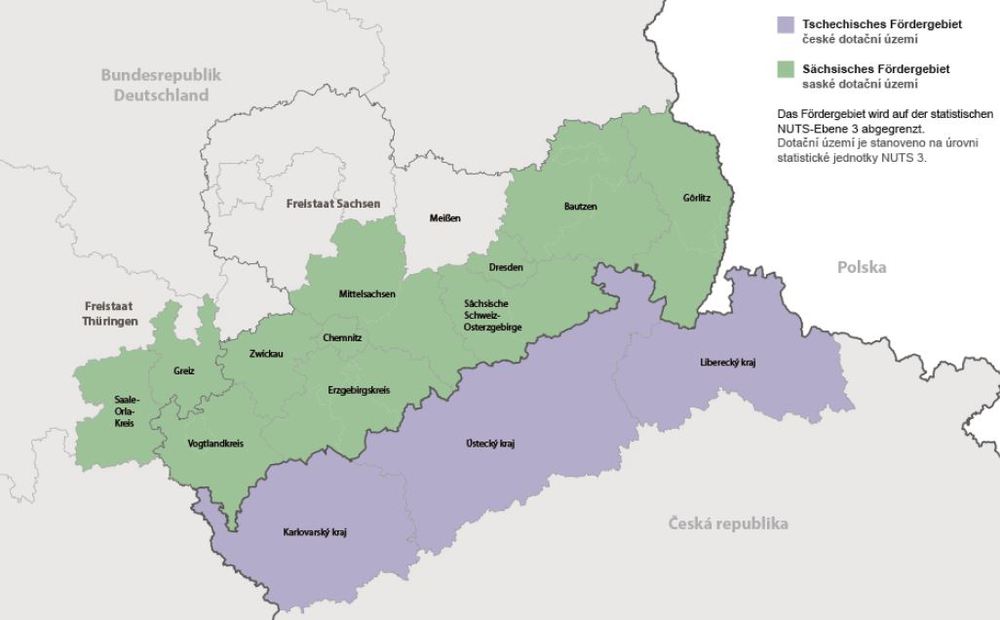 Zdroj: B&H consult services s.r.o.Příjemci podpory:orgány veřejné správy a jimi zřizované a zakládané organizace,vzdělávací instituce,nestátní a neziskové organizace,Evropské seskupení pro územní spolupráci (ESÚS),podnikatelské subjekty (PO3),hospodářské a profesní svazy a komory (PO4).Česká republika – Polsko Program je zaměřen zejména na regionální a místní projekty s přeshraničním významem. Při výběru projektů bude kladen velký důraz na jejich skutečné přeshraniční dopady a  vybírány budou pouze takové projekty, které mohou prokázat významný pozitivní dopad na české a slovenské příhraničí.Tento operační program je rozdělen do pěti hlavních oblastí:Prioritní osa PO 1 – Společné řízení rizik (12,21 mil. EUR)Prioritní osa PO 2 – Rozvoj potenciálu přírodních a kulturních zdrojů pro podporu zaměstnanosti (135,73 mil. EUR, 3,665 mld. Kč)Prioritní osa PO 3 – Vzdělání a kvalifikace (10,18 mil. EUR, 274,86 mil. Kč)Prioritní osa PO 4 – Spolupráce institucí a komunit (54,52 mil. EUR, cca 1,472 mld. Kč)Prioritní osa PO 5 – Technická pomoc (13,57 mil. EUR, cca 366,4 mil. Kč)Oblasti podpory:Typy podporovaných projektů a aktivit 1.1. - Podpora investic zaměřených na řešení konkrétních rizik, zajištěním odolnosti vůči katastrofám a vývojem systémů krizového řízeníInvestice do rozvoje společných či propojených systémů prevence, monitoringu, reakce a odstraňování následků rizik - realizace systémových opatření směřujících ke zvýšení koordinace činností prevence, monitoringu, reakce a odstraňování následků rizik. Jedná se o opatření systémové, zastřešující povahy, vytvářející základní legislativní a technické podmínky pro společnou koordinaci činností záchranných a bezpečnostních složek a složek krizového řízení (smluvní a právně administrativní nastavení pravidel komunikace či pravidel realizace společných zásahů apod.); realizace opatření směřujících k propojení systémů prevence, monitoringu, reakce a odstraňování následků rizik a zvýšení jejich kompatibility - úpravy či nástavby existujících systémů zajišťující kompatibilitu a dostupnost na obou stranách hranice; společné mapování rizik, vytváření, rozšiřování a aktualizace společných informačních bází rizik.Investiční opatření směřující ke zvýšení schopnosti záchranných a bezpečnostních složek efektivně zasahovat po obou stranách hranice - pořízení technických prostředků tam, kde je to prokazatelně nezbytné pro realizaci efektivního koordinovaného nebo společného zásahu záchranných a bezpečnostních složek; úpravy technického vybavení, jímž disponují záchranné a bezpečnostní složky, směřující ke zvýšení jeho kompatibility a k umožnění či usnadnění společných zásahů v oblastech prevence, monitoringu, reakce a odstraňování následků rizik; nezbytné investiční aktivity, jejichž cílem bude přizpůsobení infrastruktury pro využití zakoupené/zmodernizované techniky a vybavení.Společná odborná příprava pracovníků záchranných/bezpečnostních složek a složek krizového řízení zaměřená na posílení přeshraniční akceschopnosti - školení týkající se právně administrativních a jiných podmínek krizového řízení a řešení mimořádných událostí v partnerské zemi v rámci teoretické i praktické odborné přípravy záchranných a bezpečnostních složek a složek krizového řízení (vč. nezbytného jazykové vzdělávání);  společná cvičení a příprava záchranných a bezpečnostních složek.Typy podporovaných projektů a aktivit 2.1 - Podpora růstu podporujícího zaměstnanost rozvojem vnitřního potenciálu jako součásti územní strategie pro konkrétní oblasti, včetně přeměny upadajících průmyslových oblastí a zlepšení dostupnosti a rozvoje zvláštních přírodních a kulturních zdrojůZachování a obnova kulturních a přírodních atraktivit, směřující k jejich využití pro udržitelný rozvoj společného pohraničí - rekonstrukce, revitalizace a jiná opatření k zachování a obnově přírodních a kulturních atraktivit;  realizace opatření směřujících k vyššímu zapojení kulturních či přírodních atraktivit do udržitelného cestovního ruchu.Podpora využití nehmotného kulturního dědictvíInfrastrukturní opatření pro přeshraniční zpřístupnění a využívání kulturního a přírodního dědictví příhraničního regionu - rekonstrukce/přestavba a modernizace stávajících lokálních a regionálních silničních spojení zlepšující přeshraniční dostupnost přírodních a kulturních atraktivit; výstavba, rekonstrukce, přestavba a modernizace veřejně dostupné základní infrastruktury zpřístupňující a zvyšující využití přírodního a kulturního dědictví v odvětví cestovního ruchu (např. cyklostezky, naučné stezky), včetně doplňkové turistické infrastruktury usnadňující návštěvu kulturních a přírodních atraktivit (např. stojany pro kola, informační tabule apod.); výstavba, rekonstrukce, přestavba a modernizace infrastruktury umožňující anebo usnadňující přístup ke kulturním a přírodním atraktivitám pro návštěvníky se speciálními potřebami (hendikepovaní, rodiny s dětmi, senioři apod.)Společná informační, marketingová a propagační opatření v oblasti využití přírodních a kulturních zdrojů - využití mobilních technologií pro společnou prezentaci a propagaci kulturních a přírodních atraktivit společného pohraničí – např. www stránky, sociální sítě, mobilní aplikace, využití QR kódů apod.; společné kampaně propagující přírodní a kulturní atraktivity společného území; společné účasti na veletrzích a obdobných propagačních akcích cestovního ruchu, včetně pořízení nezbytných propagačních předmětů dlouhodobé povahy potřebných pro tento druh propagace (bannery, propagační stany apod.)Evaluace, studie, strategie, plány směřující k využití přírodních a kulturních zdrojůTypy podporovaných projektů a aktivit 3.1 - Investice do vzdělávání, odborné přípravy a školení za účelem získávání dovedností a celoživotního učení vypracováním a naplňováním společných programů vzdělávání, odborné přípravy a školeníPříprava a realizace společného vzdělávání - příprava (či úprava), koordinace a realizace společných kurzů, praktické výuky, vzdělávacích programů a dalších forem společného vzdělávání. Jedná se o realizace krátkodobých i dlouhodobých vzdělávacích cyklů, jichž se budou účastnit jak učni a studenti, tak pedagogičtí pracovníci;  Realizace přeshraničních výměn učňů a studentů a pedagogických pracovníků mezi školskými zařízeními. Výměny umožňující pobyt učňů, studentů a pedagogických pracovníků v sousední zemi, realizované školskými institucemi, vč. zapojení ostatních partnerů; Systémová opatření v oblastí vzdělávání - studie, strategie, výměna informací a zkušeností vzájemné uznávání profesní kvalifikace (především té, která vyžaduje speciální oprávnění nebo certifikaci k jejímu výkonu) apod., směřující ke zvýšení pracovní mobility zejména osob vstupujících na trh práce ve společném pohraničí a zvýšení jejich šanci na uplatnění na trzích práce v obou zemích.Spolupráce mezi vzdělávacími institucemi a institucemi na trhu práce - iniciace a propagace nových a rozvoj (adaptace) stávajících vzdělávacích nabídek a programů, včetně realizace pilotních kursů/vzdělávacích cyklů, vznikající zejména ve spolupráci vzdělávacích zařízení a institucí trhu práce; realizace pracovních stáží a praxí u ekonomických subjektů, orgánů správy a dalších organizací, u nichž si mohou učni a studenti zvýšit kvalifikaci a ověřit teoretické znalosti v praxi.Rozvoj jazykového vzdělávání v rámci školského systému - výuka jazyka zahraničního partnera (češtiny nebo polštiny)Typy podporovaných projektů a aktivit 4.1 - Posilování institucionální kapacity orgánů veřejné správy a zúčastněných subjektů a účinné veřejné správy podporou právní a správní spolupráce a spolupráce mezi občany a institucemi.Opatření směřující k posilování integrace na lokální úrovni, spolupráce občanské společnosti a další aktivity přispívající ke kohezi na lokální úrovniRozvoj spolupráce institucí veřejné správyVytváření a rozvoj přeshraničních kooperačních sítí, včetně spolupráce NNO a sociálních a hospodářských partnerů - realizace spolupráce samospráv a komunit v oblastech jako je spolupráce mládeže, aktivity zaměřené na mládež (včetně osvětových aktivit), společensko-kulturní aktivity přispívající ke vzájemnému poznání a porozumění apod.;  kooperační aktivity směřující k upevňování společné identity; společné plánování rozvoje dopravní sítě a koordinace investic do silniční infrastruktury, včetně spolupráce ve vývoji environmentálně příznivých a nízkouhlíkových dopravních systémů v příhraničním území;  spolupráce v oblasti ochrany přírody a krajiny (společné programy ochrany, osvěty i vzdělávání obyvatel apod.); spolupráce a budování společných administrativních kapacit a realizace osvětových opatření v oblasti ochrany klimatu, konkrétně například: spolupráce a výměna zkušeností v oblasti přizpůsobení se klimatickým změnám (vč. společného koncepčního přístupu k zavádění prvků zelené infrastruktury), efektivní hospodaření s energiemi, udržitelná doprava, udržitelný územní rozvoj apod.; spolupráce v oblasti územního plánování a využití území; spolupráce institucí působících na trhu práce; realizace společných aktivit v oblasti veřejných služeb celospolečenského významuTypy podporovaných projektů a aktivit 5.1 – Technická pomoc - není relevantníOprávněné území ke spolupráci: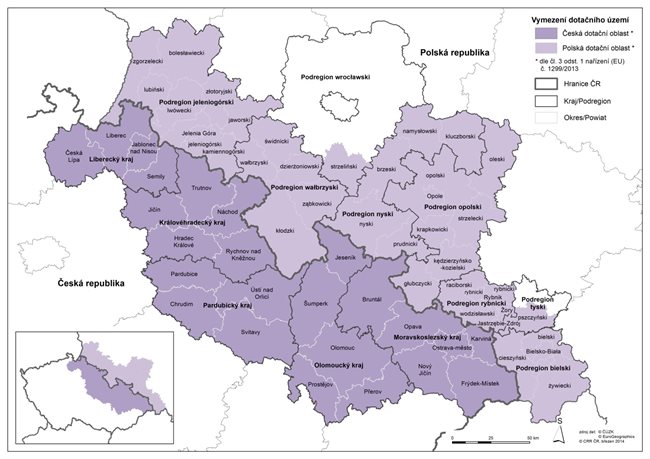 Zdroj: strukturální fondyPříjemci podpory:orgány veřejné správy a jejich svazky a sdružení;organizace zřizované a zakládané orgány veřejné správy;vzdělávací instituce včetně vysokých škol;hospodářské a profesní komory;svazy a sdružení;asociace a sdružení působící v oblasti cestovního ruchu;církve a náboženské spolky;nestátní neziskové organizace;Evropské seskupení pro územní spolupráci.Rakousko – Česká republikaPrioritou programu spolupráce Rakousko – Česká republika je posílení udržitelného inovativního ekonomického rozvoje programového území v přehraniční dimenzi. Na základě zjištěných potřeb v programovém území byly stanoveny tematické cíle, z nichž byly určeny čtyři prioritní osy a jejich investiční priority, které budou v Programu podporovány. Pátá prioritní osa, Technická pomoc, je určena pro zajištění administrace Programu.V přípravném období byly na základě intenzivní spolupráce českých a rakouských programových partnerů a zapojení české a rakouské veřejnosti identifikovány potřeby a možnosti rozvoje programového území, které s ohledem na evropské, národní a regionální předpisy vytvořily rámec pro stanovení programové strategie:Posílení stávajících kooperačních a komunikačních struktur a institucionální kapacityRozvoj inovativního a na kvalifikaci zaměřeného ekonomického a sociálního systémuZajištění regionálně, přeshraničně dostupných pracovních míst, míst k bydlení, veřejných a soukromých služeb, inovace a know-how, přírodních a kulturních statků, stejně tak jako zlepšení jejich kvalityPosílení konkurenceschopnosti regionálních ekonomik s ohledem na změnu klimatuHarmonizace zákonných a institucionálních rámcových podmínekOperační program je rozdělen do pěti hlavních oblastí:Prioritní osa PO 1 – Posilování výzkumu, technologického rozvoje a inovací (12, 48 mil. EUR)Prioritní osa PO 2 – Životní prostředí a zdroje (45,42 mil. EUR)Prioritní osa PO 3 – Rozvoj lidských zdrojů (13,68 mil. EUR)Prioritní osa PO 4 – Udržitelné sítě a institucionální spolupráce (20,37 mil. EUR)Prioritní osa PO 5 – Technická pomoc (5,87 mil. EUR)Oblasti podpory:Typy podporovaných projektů a aktivit 1.1. 1a) Posilování výzkumu a inovační infrastruktury a kapacit pro rozvoj vynikající úrovně výzkumu a inovací a podporou odborných středisek, zejména těch, jež jsou předmětem celoevropského zájmu – a) Přípravné studie a plánovací aktivity pro investice do infrastruktury pro výzkum a inovace, které budou společně využívat a sdílet spolupracující instituce pro výzkum a inovace z obou stran hranice.b) Investice do nových společně využívaných/sdílených výzkumných a inovačních zařízení nebo rozšíření a modernizace technologických zařízení, výzkumných kapacit a laboratoří, které jsou v regionálním/přeshraničním zájmu.c) Podpora konkrétních přeshraničních výzkumných a inovačních aktivit (projektů) využívajících stávající výzkumné a inovační kapacity na jedné či druhé straně hranice a pomoc při přípravě implementace výsledků. Záměrem je využít stávající výzkumné a inovační kapacity na jedné či druhé straně hranice s cílem realizovat úspory z rozsahu a prostřednictvím společného používání zvýšit využití stávajících kapacit namísto nákupu podobných kapacit na obou stranách hranice.1b) Podpora podnikových investic do výzkumu a inovací a vytváření vazeb a součinnosti mezi podniky, středisky výzkumu a vývoje a odvětvím vysokoškolského vzdělávání, zejména podpora investic v oblasti vývoje produktů a služeb, přenos technologií, sociálních inovací, ekologických inovací, aplikací veřejných služeb, stimulace poptávky, vytváření sítí, klastrů a otevřených inovací prostřednictvím inteligentní specializace a podporou technického a aplikovaného výzkumu, pilotních linek, opatření k včasnému ověřování produktů, schopností vyspělé výroby a prvovýroby, zejména v oblasti klíčových technologií a šíření technologií pro všeobecné použití – a) Společné výzkumné projekty, přenosy technologií a přenosy know-how mezi výzkumnými/technologickými institucemi a podniky (včetně nezbytného vybavení pro výzkum a inovace)b) Systémová opatření napomáhající podnikům (primárně MSP) připojit se k systému inovací a využívat výsledky regionálního systému výzkumu a inovací (včetně konkrétních služeb v sektoru výzkumu a inovací – zprostředkování informací, kontaktů, poradenství a další pomoc podnikům (v první řadě MSP) zaměřená na jejich větší inovativnost).c) Propagace aktivit v oblasti vytváření sítí a spolupráce mezi výzkumnými institucemi, vzdělávacími/výzkumnými institucemi, vysokými školami a podniky. Poskytne se podpora vytváření sítí a spolupráci, které umožňují podnikům (zejména MSP) využívat výsledky výzkumu a inovací, zvyšují jejich inovativnost a podporují je při vstupu do systému inovací.Typy podporovaných projektů a aktivit 2.1 6c) Zachování, ochrana, propagace a rozvoj přírodního a kulturního dědictví –a) systémová opatření společné povahy (např. studie, strategie, plány, systematické propagační aktivity) v oblasti ochrany, rozvoje a využívání kulturního/přírodního dědictvíb)rekonstrukce, obnova a propagace kulturních/přírodních zajímavostí a památekc)ochrana, rozvoj a propagace nehmotného kulturního dědictví přeshraničního regionud)podpora využívání potenciálu kulturního/přírodního dědictví prostřednictvím investic do udržitelné veřejné turistické infrastruktury a informačních zařízeníe)rekonstrukce, modernizace a zlepšování dopravní infrastruktury a řízení dopravních toků v kontextu turistických lokalit a s ohledem na potřebu zlepšit dostupnost stávajícího kulturního a přírodního dědictví6d) Ochrana a obnova biologické rozmanitosti a půdy a podpora ekosystémových služeb včetně prostřednictvím sítě Natura 2000 a ekologických infrastruktur – a) investice do Zelené infrastruktury, tj. přírodní a krajinné prvky, které přispívají k prevenci povodní anebo retenci vody (jako je obnova zátopových území, mokřadů, renaturalizace řek a říčních břehů apod.), adaptaci na klimatické změny nebo zmírnění negativních dopadů (včetně opatření řešících sucha), lepší migraci druhů ve společném regionu (umělé krajinné prvky apod.)b)koordinovaná příprava a/nebo implementace soustavy NATURA 2000 a ostatních konceptů chráněných oblastí a dalších opatření podporujících zachování biodiverzity;c)příprava a implementace společných přeshraničních mechanismů např. výzkumů, studií, strategií, plánů, koordinovaných přístupů k řízení, zvyšování povědomí a vzdělávací činnosti a dalších společných strukturálních opatření v oblasti ochrany a využití přírody a krajiny6f) Podpora inovačních technologií s cílem zlepšit ochranu životního prostředí a účinnost zdrojů v odpadovém hospodářství, vodním hospodářství, pokud jde o půdu nebo s cílem snížit znečištění ovzduší – a) implementace společných pilotních projektů pro testování a zavádění inovativních technologií a postupů ke zlepšení ochrany životního prostředí v rámci společného regionu (např. nakládání s odpady)b) inovativní projekty implementované v rámci přeshraniční spolupráce, které se zaměřují na energetickou účinnost vč. implementace nízkoenergetických řešení (plány řízení, pilotní akce, předávání know-how a osvědčených postupů atd.)c) výzkum, studie, strategie, plány a další mechanismy implementované v rámci přeshraniční spolupráce na podporu inovativních technologií a přístupů v oblasti ochrany životního prostředí a účinného využívání zdrojůTypy podporovaných projektů a aktivit 3.1 Tematický cíl 10/ Investiční priorita z nařízení o EÚS) Investice do vzdělávání, odborné přípravy a školení za účelem získávání dovedností a celoživotního učení: vypracováním a naplňováním společných programů vzdělávání, odborné přípravy a školení – a) přizpůsobení vzdělávacích podmínek/systémů hospodářským a kulturním potřebám společného regionu (uspokojení potřeb trhu práce atd.)b) akce na podporu harmonizace systému odborného vzdělávání k uspokojování potřeb společného trhu práce (např. společné programy na podporu dlouhodobých stáží studentů ve firmách v příhraničních oblastech –„duální vzdělávání“)c) rozvoj a implementace společných systémových opatření a společně implementované programy v oblasti vzdělávání v podobě: studijních plánů/osnov, výměn studentů a pracovníků, přípravy základních zásad pro harmonizaci a uznávání kvalifikací, specializovaných dvojstranných odborně vzdělávacích programů, výuky cizích jazyků. Typy plánovaných intervencí zahrnují studie a odborné posudky, plánovací činnosti, jakož i investice do infrastruktury, zařízení a vybavení (za podmínek stanovených ve formě specifických výběrových kritérií)Typy podporovaných projektů a aktivit 4.1 Tematický cíl 11/ Investiční priorita z nařízení o EÚS) Posilování institucionální kapacity orgánů veřejné správy a zúčastněných subjektů a účinné veřejné správy: podporou právní a správní spolupráce a spolupráce mezi občany a institucemi – a) podpora spolupráce obcí, měst a regionů a dalších institucí v rámci veřejného sektorub)posílení sítí (zvláště nevládních organizací) na místní/regionální úrovni a podpora potenciálu pro rozšíření spolupráce s jasným přeshraničním přístupem a cílic)podpora integrace v malém měřítku, spolupráce mezi občany a institucemi a další místní aktivity zaměřené na soudržnost (FMP)Na podporu spolupráce a přeshraniční výměny mezi místními obyvateli a místními a regionálními iniciativami a institucemi v oblasti sociální a kulturní regionální integrace a rozvoje pro lepší vzájemné porozumění a vytváření společné regionální identity mohou být zřízeny speciální fondy.Typy podporovaných projektů a aktivit 5.1 – Technická pomoc – zajištění efektivní a bezproblémové implementace programuOprávněné území ke spolupráci: 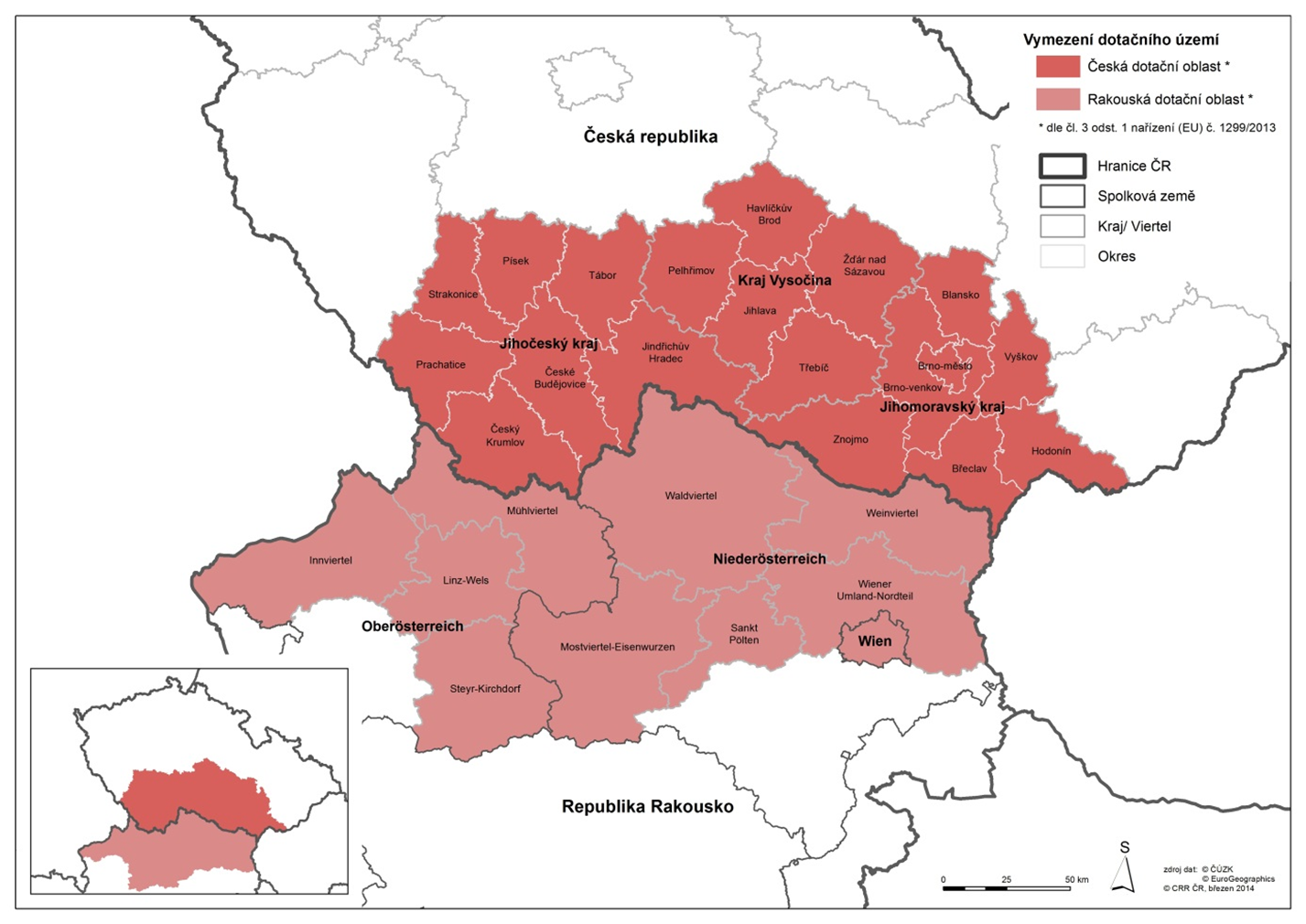 Zdroj: strukturální fondyPříjemci podpory:veřejné a soukromé instituce pro výzkum a inovaceorgány veřejné správy organizace zřizované a zakládané orgány veřejné správy;nestátní neziskové organizacepodnikyvysoké školykomory a sdruženíneziskové organizace zapojené do ochrany, řízení a propagace kulturního a přírodního dědictvíkomory a sdružení zapojené do ochrany, řízení a propagace kulturního a přírodního dědictvívzdělávací instituceneziskové organizace zapojené do vzděláváníSlovenská republika – Česká republikaProgram je opět zaměřen zejména na regionální a místní projekty s přeshraničním významem. Při výběru projektů bude znovu kladen velký důraz na jejich skutečné přeshraniční dopady a vybírány budou pouze takové projekty, které mohou prokázat významný pozitivní dopad na české a slovenské příhraničí.Tento operační program je rozdělen do čtyř hlavních oblastí:Prioritní osa PO 1: Využívání inovačního potenciálu (9 915 341 EUR)Prioritní osa PO 2: Kvalitní životní prostředí (60 393 440 EUR)Prioritní osa PO 3: Rozvoj místních iniciativ (9 915 342 EUR)Prioritní osa PO 4: Technická pomoc (5 408 367 EUR)Oblasti podpory a typy podporovaných projektů a aktivit:PO 1: Využívání inovačního potenciáluCílem je investování do vzdělávání, školení, odborné přípravy, celoživotního vzdělávání. Dále také posilnění výzkumu, technologického rozvoje a inovací.a) Příprava a realizace společných vzdělávacích, odborných a školících programů- tvorba, zavádění a ověřování nových a inovovaných společných vzdělávacích programů pro základní, střední a vysoké školy s důrazem na získání klíčových kompetencí požadovaných praxí, - systematická institucionální spolupráce mezi vzdělávacími institucemi, institucemi působícími v oblasti vzdělávání, zaměstnavateli a úřady práce s cílem zvýšení relevantnosti vzdělávání s ohledem na potřeby zaměstnavatelů v přeshraničním regionu,- podpora výměny odborných poznatků a zkušeností, realizace výměnných pobytů a stáží pro pedagogický personál a studenty, - podpora vytváření strategií, partnerství a regionálních „paktů“ pro rozvoj lidských zdrojů, podpora celoživotní vzdělávání, - zvyšování povědomí žáků a rodičů o vzdělávání prostřednictvím služeb (kariéra, poradenství), propagace a zvyšování atraktivnosti technických oborů a škol (řemeslné a přírodovědné obory), - investice do zkvalitnění vzdělávací infrastruktury realizované jen jako doplňkové aktivity s důrazem na zavádění inovativní technologie, nové prvky výuky, zvyšování podílu praktické přípravy, výuky orientované na reálné potřeby trhu práce v technických oborech, vybavení pro společnou odbornou přípravu, - tvorba společných programů celoživotního vzdělávání pro dospělé, zavádění nových přístupů ke zvyšování atraktivnosti a efektivnímu celoživotnímu vzdělávání pro firmy a jednotlivce.b) Podpora investování podniků do výzkumu, inovace a vytváření propojení a synergií mezi podniky, centry výzkumu, vývoje a vysokoškolským prostředím- přenos výsledků aplikovaného výzkumu a vývoje do praxe a jeho další komerční využití mezi subjekty působícími v přeshraničním regionu (např. i v oblasti zelené ekonomiky a změny klimatu),- nástroje na efektivní identifikaci společných potřeb produktivního sektoru a včasnou orientaci výzkumných a vývojových aktivit na perspektivní odvětví a oblasti,- příprava přeshraničních strategií na podporu inteligentního rozvoje a využívání inovací s ohledem na cíle stanovené v národních a regionálních strategiích, - optimalizace a spolupráce při využívání existující infrastruktury výzkumu, vývoje a inovací pro potřeby podnikatelských subjektů v přeshraničním regionu,- příprava a zavádění inovativních forem podpory MSP v oblasti využívání výsledků výzkumu a vývoje, hlavně inovační poukázky (vouchers) pro malé a střední podniky.PO 2: Kvalitní životní prostředíCílem je zachování a ochrana životního prostřední a podpora efektivního využívání zdrojů.a) Zachování, ochrana a podpora a rozvoj přírodního a kulturního dědictví- investiční aktivity na zlepšení technického stavu přírodních a kulturních památek přeshraničního významu s cílem dalšího využití přírodního a kulturního dědictví- investiční a neinvestiční aktivity na zlepšení přístup k přírodním a kulturním památkám (např. značení, odpočinkové zóny) realizované ve formě doplňkových aktivit. V rámci fondu malých projektů může být implementovány jako plnohodnotné aktivity.- plánování, příprava a budování cyklistických cest a turistických chodníků s důrazem na zlepšení propojení kulturně a přírodně významných lokalit přeshraničního regionu- investiční aktivity na zvýšení dostupnosti lokalit s přírodními a kulturními památkami prostřednictvím zlepšení stavu komunikací II. a III. třídy (rekonstrukce vybraných úseků komunikace, zlepšení kvality povrchu vozovek, obnova existujících a vybudování nových silničních prvků),- činnosti podporující tvorbu ucelených tematických produktů založených na využívání přírodního a kulturního dědictví, t. j. spojení více objektů kulturního a přírodního dědictví do uceleného produktu pro návštěvníky,- podpora zavádění služeb podporujících využívání potenciálu kulturního a přírodního dědictví,- aktivity na prezentaci přírodního a kulturního dědictví realizované ve formě doplňkových aktivit.b) Ochrana a obnova bio-diverzity, půdy, podpora ekosystémových služeb včetně sítě NATURA 2000 a zelených infrastruktur- aktivity na zpracování podkladů a dokumentů pro efektivnější péči o přeshraniční přírodně hodnotné území- realizace společných opatření na předcházení zhoršování stavu druhů a biotopů v přeshraničním území,- budování ekostabilizačních prvků v krajině a rozvoj vybraných prvků zelené infrastruktury- tvorba a realizace společných přeshraničních plánů řízení/ managementu přírodně hodnotných území, jejich vybraných částí a okolí (včetně chráněných území),- společné výzkumné činnosti podporující zlepšení přeshraniční péče a ochrany o přírodně významné území (vybrané biotopy, druhy),- monitorování a vyhodnocení stavu a vývoje biotopů a druhů, výměna vzájemných informací, údajů a poznatků,- společné činnosti na prevenci a odstraňování důsledků eroze půdy, kultivaci půdy.PO 3: Rozvoj místních iniciativCílem je posilnění institucionálních kapacit orgánů VS a zainteresovaných orgánů VS.a) Podpora právní a administrativní spolupráce a spolupráce mezi občany a institucemi- společné plánování, strategie a studie v přeshraničním regionu- zvyšování institucionálních kapacit a dovedností organizačních struktur v oblastech efektivní správy, vzdělávání, kulturního a přírodního dědictví,- rozvoj spolupráce institucí veřejné správy,vytváření a upevňování partnerství, sítí a podpůrných přeshraničních struktur.PO 4: Technická pomocNení relevantníOprávněné území ke spolupráciZa určitých podmínek bude možné realizovat ve smyslu čl. 20 bodu 2, nařízení 1299/2013 i projektové aktivity nad rámec tohoto území. 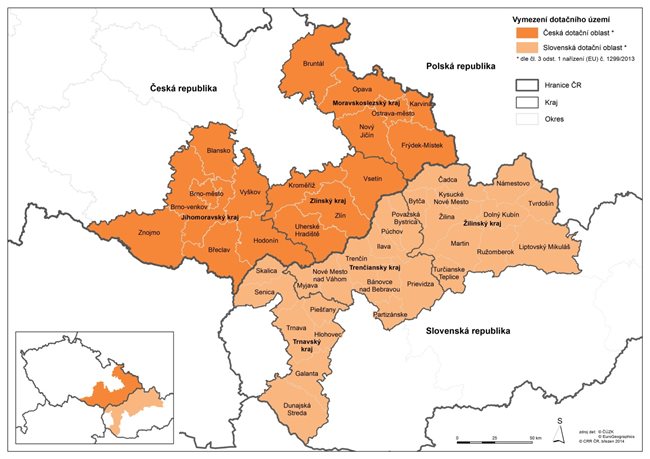 Zdroj: strukturální fondy Příjemci podpory:veřejnoprávní organizace (výzkumné instituce, vysoké školy z výzkumnými pracovišti, komory a zájmová sdružení právnických osob, stát a jeho organizační složky, územní samospráva její organizační složky, organizace zřizované státem, krajem, obcí, městskou částí a sdružením obcí)nestátní neziskové organizacepodnikatelské subjekty v některých případechPodmínky a kritéria:Princip vedoucího partnera - zodpovídá za realizaci projektu a musí mít min. jednoho projektového partnera na druhé straně hranice.Splnění min. 3  kritérií spolupráce společná příprava projektuspolečná realizace projektuspolečný personál projektuspolečné financování projektu  Interreg DANUBEEvropská komise v roce 2012 navrhla vytvoření programu nadnárodní spolupráce Interreg DANUBE na programové období 2014-2020. Česká republika se stala jeho součástí.Oprávněné území ke spolupráci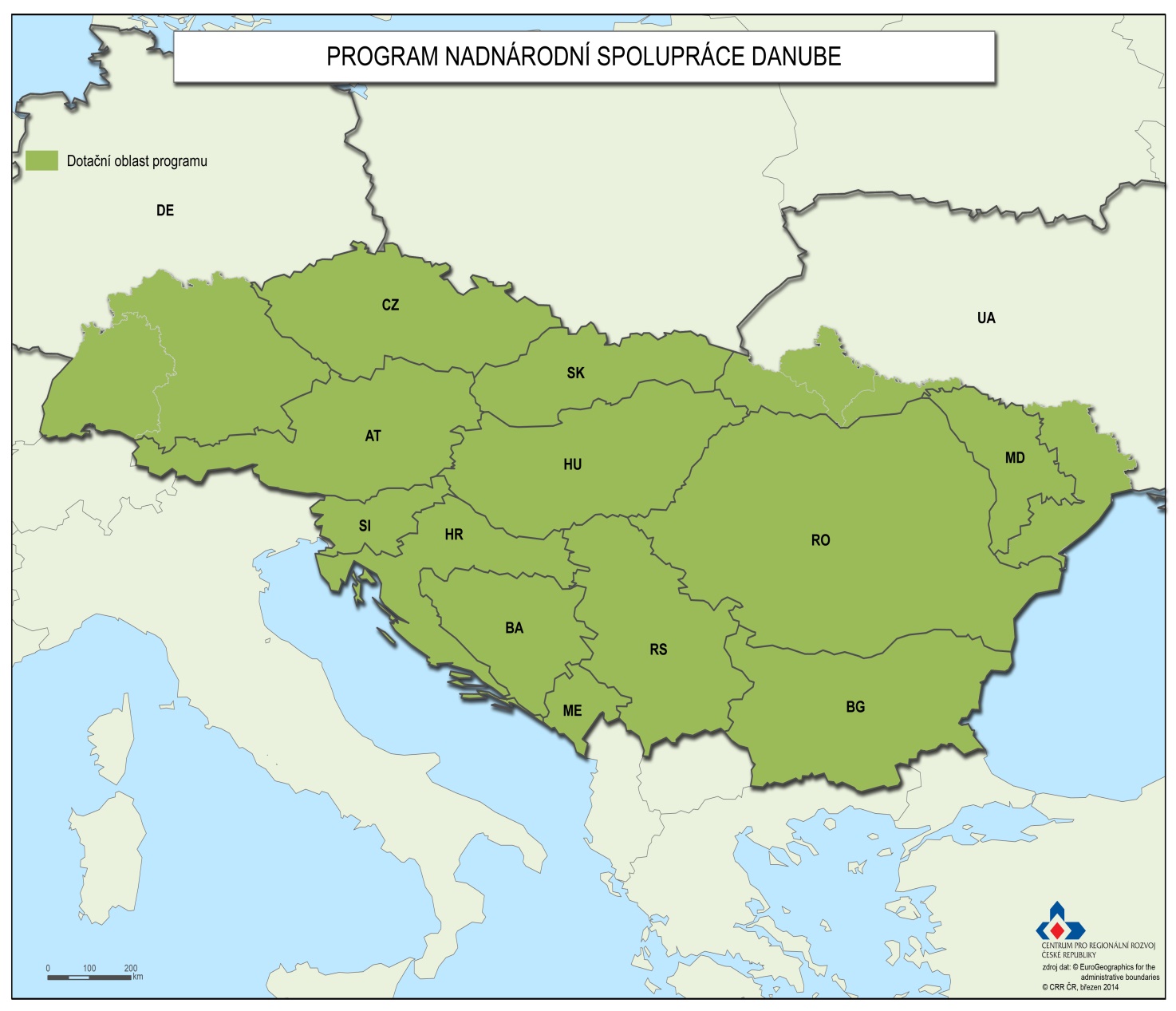 Oprávnění žadatelé Subjekty soukromého i veřejného sektoru.Geografické vymezení koresponduje s vymezením Strategie EU pro Podunají (EUSDR) přijaté v roce 2011. Makro-strategie a program nadnárodní spolupráce jsou dva různé nástroje regionální politiky vyvinuté pro podobné cíle, ale působí na různých úrovních a principech. Překrývající se území a cíle poskytují možnost spolupráce a podpory v naplnění svých cílů; kromě toho přispění k tematickým cílům strategie realizací příslušných projektů, může program také podpořit institucionální spolupráci zúčastněných subjektů a institucí v rámci Strategie EU pro Podunají.Tento operační program je rozdělen do čtyř hlavních oblastí:Prioritní osa PO 1: Inovativně a sociálně zodpovědný Dunajský region (72 995 850 €)Zlepšování rámcových podmínek a vyvážený přístup ke znalostemZvyšování kvalifikace a pro podnikání a sociální inovacePrioritní osa PO 2: Environmentálně a kulturně zodpovědný Dunajský region (83 423 830 €)Udržitelné využívání přírodního a kulturního dědictví a přírodních zdrojůObnovování a hospodaření s ekologickými koridory Posílení nadnárodního vodního managementu a prevence povodňových rizikZlepšení připravenosti k řízení rizik a katastrofPrioritní osa PO 3: Lépe propojený Dunajský region (54 746 889 €)Rozvoj bezpečných dopravních systémů šetrných k ŽP a vyvážená dostupnost městských a venkovských oblastíZlepšování energetické bezpečnosti a energetické účinnostiPrioritní osa PO 4: Dobře řízený Dunajský region (33 890 932 €)Zvyšování institucionální kapacity k řešení zásadních společenských výzevŘízení podunajské makrostrategie (EUSDR)Oblasti podpory a typy podporovaných projektů a aktivit:PO 1: Inovativně a sociálně zodpovědný Dunajský regionZlepšování rámcových podmínek a vyvážený přístup ke znalostempřispění k rozvoji výzkumné infrastruktury, předávání znalostí a budování kapacit orgánů, subjektů, podporovat společné plánování a management výzkumné infrastruktury s nadnárodním rozsahem, podporovat lepší koordinaci klastrových politik a společný rozvoj „smart specialization“, podpora spolupráce v oblasti výzkumu a inovačních aktivit, podpora lepšího přístupu k finančním prostředkům na inovace a podpora inovativních start-upůZvyšování kvalifikace a pro podnikání a sociální inovacevytvářet nové a zlepšení stávajících nadnárodních vzdělávacích a školicích sítí ve vyšším vzdělání, posílit kapacity v oblasti služeb & instrumentů souvisejících s inovacemi, zlepšení schopností zaměstnanců a zaměstnavatelů pro lepší adaptaci na tech. změny a požadavky trhu, rozvoj tzv. sociální inovace – inov. vzdělávací systém v oblasti soc. služeb (migrace, zdraví, stárnutí…), zlepšení kompetencí pro inov. podnikání, zlepšení inov. kulturyPO2: Environmentálně a kulturně zodpovědný Dunajský regionUdržitelné využívání přírodního a kulturního dědictví a přírodních zdrojůrozvoj společných integrovaných řešení pro udržitelný turismus (green tourism), zajistit udržitelné zachování kulturního dědictví a přírodních hodnot, podpůrné činnosti v oblasti multikulturalismu, kulturní výměny a formování propojení v oblasti kreativního průmyslu, tržní analýza s cílem posoudit chápání zákazníka Podunají jako atraktivní turistické destinaceObnovování a hospodaření s ekologickými koridory redukce bariér propojením přírodních stanovišť, volně žijících živočichů a koridorů rozvoj, podporovat zvyšování povědomí a environmentální vzdělávání jako součást širší akce projektu, posilovat integrované přístupy a povědomí o ochraně půdy, posilování kapacit a sítí nevládních organizací a orgánů působících v ochraně biodiverzity a ochraně přírody, o podpoře spolupráce a budování povědomí mezi jednotlivými odvětvímiPosílení nadnárodního vodního managementu a prevence povodňových rizikpředcházení zhoršení podzemních vod a koncentrace znečištění, přispět ke spolehlivému managementu podzemní vody, řešení významných vlivů zjištěných v povodí Dunaje (např. znečištění vody, budování povědomí o společných aktivitách a usnadnění výměny osvědčených postupů, plánování a pilotní opatření k harmonizaci protipovodňové ochrany a obnovy říčních systémů, sledování a management říčních usazenin a morfologických změn vyvolaných dopravou podél říčního systémuZlepšení připravenosti k řízení rizik a katastrofrozvoj společných strategií a akčních plánů k prevenci rizik, budování společné znalostní základny a datové kapacity;  mechanismus pro výměnu informací, tvorba možných scénářů, nástin očekávaných důsledků klimatických změn, rozvoj postupů rychlé reakce – společné nástroje, výkon ve veřejných institucíchPO 3: Lépe propojený Dunajský regionRozvoj bezpečných dopravních systémů šetrných k ŽP a vyvážená dostupnost městských a venkovských oblastípřispění k rozvoji integrované dopravní struktury a dalších společných koordinačních opatření v regionu; zlepšení koordinace mezi zúčastněnými stranami dopravy k dalšímu rozvoji dopravních koridorů šetrné k ŽP, integrace systémů veřejné dopravy, veřejných služeb, podpora inteligentních dopravních systémů; výměna zkušeností s organizací veřejné dopravy, varianty poptávkové dopravy, podporovat společné plánování a rozvoj městských, meziměstských a přeshraničních cyklistických tras v regionu Podunají, dostupnost periferních (zemědělských) oblastí, praktických řešení k dalšímu rozvoji vodních cest v rámci infrastruktury vodních cest, údržbu vodních cestZlepšování energetické bezpečnosti a energetické účinnostipřispět k nadnárodní integraci různých energetických sítí a prozkoumat příležitosti pro rozvoj společné energetické infrastruktury, podporovat společné úsilí o komplexní územní plánování, aby bylo možné vhodně umístit výrobu energie a přenosové kapacity, přispění k nadnárodní koordinaci rozvojových koncepcí v oblasti energetické účinnosti, obnovitelných energetických koncepcí, integrace trhů a zabezpečení dodávek energiePO 4: Dobře řízený Dunajský region Zvyšování institucionální kapacity k řešení zásadních společenských výzevpodpora výměny a transferu know-how a osvědčených postupů v oblasti politiky trhu práce, podpora kapacity a rámcových podmínek pro programy vzdělávání a odborné přípravy, podpora společného rozvoje a zlepšení politiky a inovativního vzdělávání, které řeší demografické změny a migrační problémy, podporovat výměny a transfer know-how a osvědčených postupů v oblasti politiky sociálního začleňování, posílení spolupráce mezi městy a partnerství město/ venkov, zlepšení společné politiky a implementované zapojení občanské společnosti do proces plánováníŘízení podunajské makrostrategie (EUSDR)vytvořit nástroj pro přímou podporu správy EUSDR, fond projektů počátečního kapitálu (seed money), vytvořit strategický bod EUSDR (zastoupení Baden-Württemberg  v Bruselu)K vyhlášení první výzvy dojde na Zahajovací konferenci, která se koná 23. - 24. 9. v Budapešti.Bližší informace, program a registrační formulář naleznete na webu: www.dtpevent.eu. Žádosti mohou být podány do všech 4. tématických priorit. Další informace společně s balíčkem pro žadatele bude zveřejněn před výzvou.ZávěrV tomto dokumentu jsme Vás seznámili se stručným popisem OP přeshraniční spolupráce, které mohou být pro žadatele (a zvláště mohou být důležité pro obce) v období 2014-2020 prostorem podpory jejich růstu a kvality života, spolupráce mnoha aktérů a také významným zdrojem dotačních příjmů.Místní akční skupiny se mohou svojí prací podílet především na zpracování žádostí o dotaci jednotlivých žadatelů, ať už obcí, neziskových organizací či samostatných podnikatelů. Věříme, že tento malý průvodce Vám poskytl odpovědi na většinu Vašich otázek. V případě dalších otázek můžete využít odkazů pro jednotlivé operační programy nebo se můžete obrátit na místní akční skupinu ve vašem regionu, jehož manažeři Vám určitě rádi pomůžou.Doporučujeme také nahlédnout na webovou stránku MMR věnovanou Evropským strukturálním a investičním fondům na: http://www.strukturalni-fondy.cz/cs/Fondy-EU/2014-2020 nebo na www.dotaceeu.euPřejeme Vám mnoho úspěšných projektů v novém programovém období!tým Sdružení místních samospráv České republikypoužité ZkratkyAOPK			Agentura ochrany přírody a krajiny ČRCLLD			Komunitně vedený místní rozvojCZT			Centrální zásobování teplemČOV			Čistička odpadních vodEFRR 			Evropský fond pro regionální rozvojEIP			European Innovation Partnerships = Evropská inovační partnerství ESF			Evropský sociální fondESIF			Evropské strukturální investiční fondy (také někdy ESI fondy)EZFRV			Evropský zemědělský fond pro rozvoj venkova FS			Fond soudržnostiCHKO			Chráněná krajinná oblastIPRU			Integrovaný plán rozvoje územíIROP			Integrovaný regionální operační programISKP 2014+		Informační systém koncového příjemce	ITI			Integrované územní investiceIZS			Integrovaný záchranný systémKO			Komunální odpadMAS			Místní akční skupinaMS 2014+		Monitorovací systém 	MZ			Monitorovací zprávaNKP			Národní kulturní památkaNP			Národní parkNPP			Národní přírodní památkaNPR			Národní přírodní rezervaceOP PI			OP Podnikání a inovaceOP PIK		Operační program Podnikání a inovace pro konkurenceschopnostOP VVV		Operační program Výzkum, vývoj a vzděláváníOP Z			Operační program ZaměstnanostOP ŽP			Operační program Životní prostředíORP			Obec s rozšířenou působnostíPO			Prioritní osaPRV			Program rozvoje venkovaŘO			Řídící orgánSC			Specifický cílSCLLD			Strategie komunitně vedeného místního rozvojeSVL			Sociálně vyloučená lokalitaSVP			Speciální vzdělávací potřeby (i plán)SZT			Systémy zabezpečovací technikyÚP			Územní plánVDJ			Velká dobytčí jednotkaVOŠ			Vyšší odborná školaZEVO			Zařízení na energetické využití odpaduGesceEvropský fondFinanceGesceMinisterstvo pro místní rozvojEvropský fondEvropský fond pro regionální rozvojFinance148 mil. EUR (3,995  mld. Kč), dotace činí nejvýše 85 % všech způsobilých nákladů
Aktuální výzvyŽádosti o dotaci lze podávat od 31. 07. 2015.Na internetové stránce http://www.sncz2020.eu/media/cz/Postup_podani_zadosti_a_formulare .pdf naleznete také seznam všech potřebných příloh k žádosti a odpovídající formuláře.   Elektronický portál žádosti o dotaci: http://www.sn-cz2020.eu/index_cz.htm Harmonogram výzevneníWebové stránkyhttp:// www.sn-cz2020.cz  GesceMinisterstvo pro místní rozvojEvropský fondEvropský fond pro regionální rozvojFinance226,2 mil. EUR (6,107 mld. Kč)Aktuální výzvyzáří 2015Harmonogram výzevneníWebové stránkyhttp://www.cz-pl.eu/GesceMinisterstvo pro místní rozvojEvropský fondEvropský fond pro regionální rozvojFinance97 mil. EUR (2,62 mld. Kč)Aktuální výzvylistopad 2015Harmonogram výzevneníWebové stránkyhttp://www.at-cz.eu/GesceMinisterstvo pro místní rozvojEvropský fondEvropský fond pro regionální rozvojFinance90 139 463 EURPrvní výzvy na všechny prioritní osy15. 11. 2015 – 31. 1. 2016Harmonogram výzevneníWebové stránkyhttp://www.sk-cz.eu/ GesceEvropský fondEvropský fond pro regionální rozvojFinance262 989 839 EURmax. 85 % způsobilých výdajůPrvní výzvy na všechny prioritní osy23. 9. 2015 – 3. 11. 2015Harmonogram výzevneníWebové stránkywww.interreg-danube.eu